                                                       ГРАДСКА ОПШТИНА СУРЧИН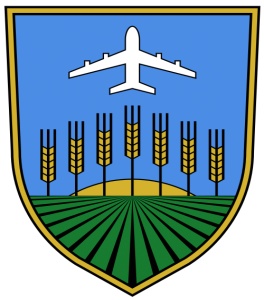 У циљу што транспарентнијег трошења јавних средстава и побољшања услова живљења и пословања на нашој територији ,   Градска општина Сурчин и ове године,као и претходних, упућује                                                                             ПОЗИВсуграђанима  и осталим заинтересованим странама да се својим предлозима,сугестијама ,па и примедбама, активно укључе у креирање буџета ГО Сурчин за 2020.годину и одређивању приоритета у доношењу планова потрошње у оквиру буџета општине  . С једнаком пажњом ћемо разматрати и предлоге за пројекте од стратешког интереса,као и мале пројекте који ће грађанима  месних заједница,насеља или улица учинити   услове живота бољим и оплеменити  животни простор . На овај начин ,својим идејама, помажете да  део  буџета буде намењен за пројекте ,за које  се утврди  да су од великог интереса за локалну заједницу. У 2020.години ћемо за предлоге грађана издвојити 10.000.000,00 ,а на основу ранг листе ваших предлога . Ваше ангажовање ће допринети  равномерном,реалном и транспарентном трошењу буџетских средстава, на задовољство грађана са једне стране  и руководства и запослених у Управи Градске општине Сурчин са друге стране. Тиме ћете утицати на креирање локалне политике  и изградњу међусобног поверења између Управе и грађана  , са циљем задовољавања ваших потреба. Своје предлоге и идеје  можете  дати   на е-маил адресу  finansije@surcin.rs    или попуњавањем анкетног листића  на ИНФО пулту  општине,као и у вашим месним заједницама ,најкасније до 30.10.2019.године. Очекујемо вас и на јавној расправи о предлогу буџета,о чијем термину ћемо вас накнадно обавестити на сајту ГО Сурчин .                                                                                                                       Управа ГО Сурчин                                                       ГРАДСКА ОПШТИНА СУРЧИН                                                                АНКЕТНИ   ЛИСТИЋ                            за   предлоге   побољшања услова живота и рада у ГО Сурчин Име и презиме :Адреса :Контакт телефон: Предлог 1:Предлог 2:Предлог 3: Примедбе: